HPV疫苗+抹片 讓你遠離子宮頸癌  子宮頸癌女性常見且可經由篩檢早期發現早期治療之癌症，尤其是子宮頸癌是一個疾病發展相當緩慢的癌症，婦女朋友只要定期每年做抹片即可早期發現，且子宮頸原位癌治癒率可達100％，人類乳突病毒(human papillomavirus，簡稱HPV)是子宮頸癌的主要致病因子，子宮頸癌疫苗可預防第16、18型人類乳突病毒，此疫苗以青少女時期、無性經驗及未曾感染人類乳突病毒者的接種效果較高，.接種子宮頸癌疫苗並不能取代常規的子宮頸癌篩檢，接種HPV疫苗後的女性，仍須定期接受子宮頸抹片檢查。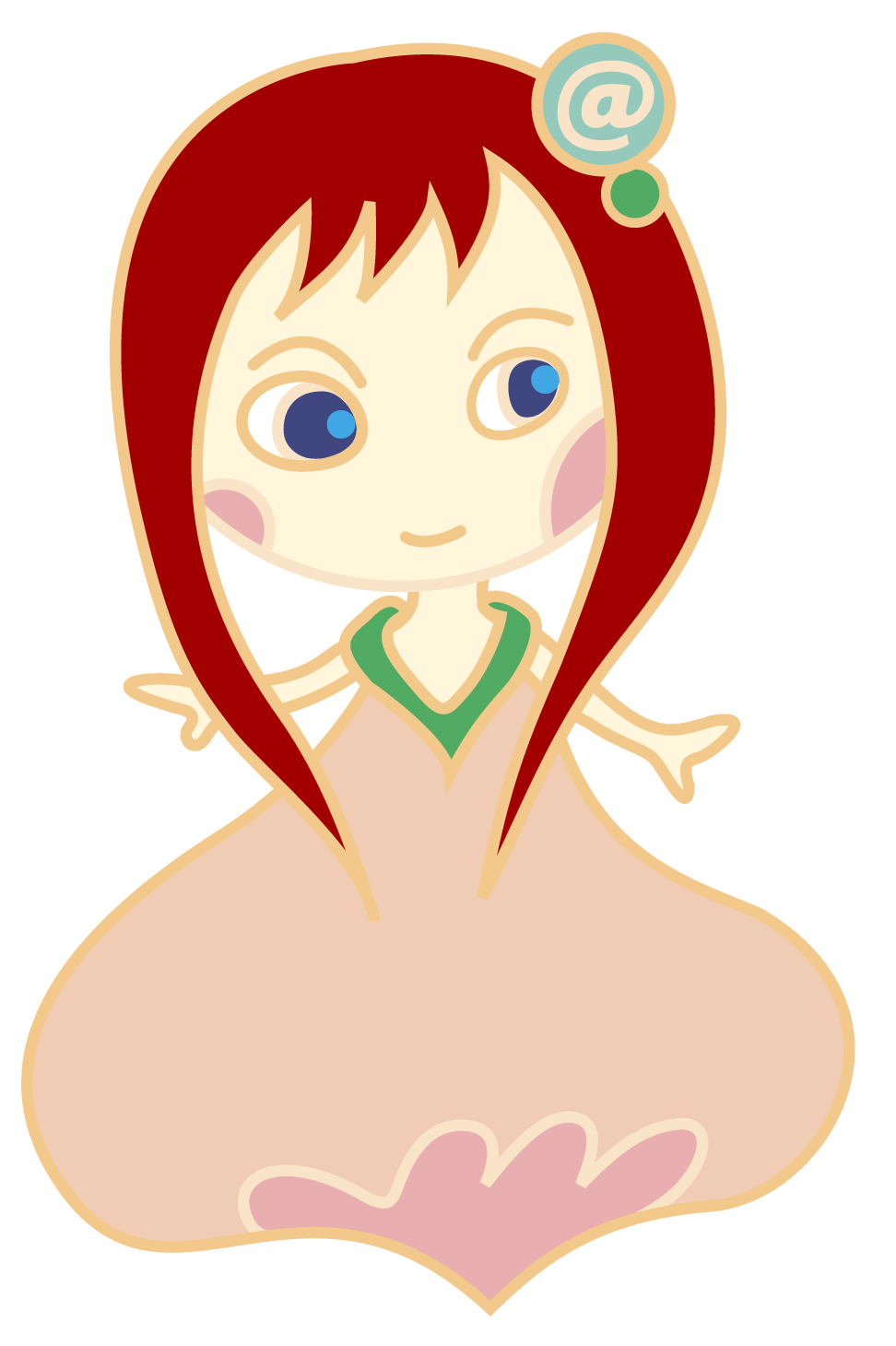 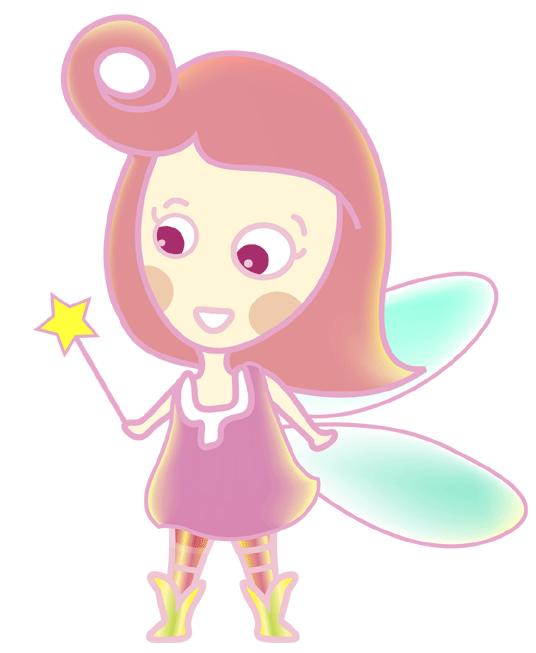 